2019 NIRSA Regional Basketball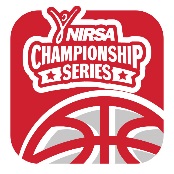 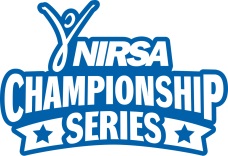 University of Nebraska – Lincoln March 15-17, 2019  Tournament Registration FormInstitution: 							Team Name: 							Division (circle one):    Men’s    Women’s    Team Rep: 						  	Email Address: 						Address:							    	Phone: 							City: 				  State: ____  Zip: 	 NIRSA recognizes and celebrates the transgender student population among its tournament players and encourages students to participate in intramural sports and sport club divisions based on their expressed gender identity.All participants must comply with the NIRSA Championship Series eligibility guidelines. Players with questions about their eligibility or who have need for additional support are encouraged to contact the NIRSA Director of National Sport Programs Valerie McCutchan.Incomplete forms or entries submitted without an entry form, entry fee, or Campus Recreation representative signature will NOT be accepted.  An original player certification form with your institutions Registrar’s seal must be received by the entry deadline of March 8th, 2019. Please list players in ascending order by jersey number; Roster limit – 15 for Men’s and Women’s teams, 16 for Co-Rec teamsCoaches: 													Entry Fee*:	NIRSA Institutional Member: $250		Non-NIRSA Institutional Member: $250Payment Options:	Check (Payable to University of Nebraska-Lincoln) Credit Card #:		      	  Expiration Date:_______ CVV:_____Entry Deadline:		Received by: 3/8/19		Entry Status Notification: 3/8/19Send Completed Forms to: Julie Johnson 841 N 14th St. Lincoln, NE 68588	jjohnson199@unl.edu	402-472-0959*Non-refundable, unless entry into the tournament is denied.  In the event that the tournament is cancelled due to circumstances beyond control, entry fees will not be refunded. PlayerJersey #Participant NameFormer Collegiate Varsity Player # of years on a NIRSA roster# of years on a varsity roster/squad list:Email Address1YES / NO2YES / NO3YES / NO4YES / NO5YES / NO6YES / NO7YES / NO8YES / NO9YES / NO10YES / NO11YES / NO12YES / NO13YES / NO14YES / NO15YES / NO